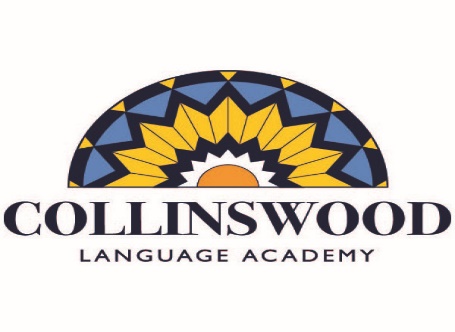 2018-2019Lista de útiles para quinto gradoObtenga una tarjeta para la biblioteca pública.¡Se agradece su apoyo!CantidadMateriales obligatorios1Portafolio de 1” de 3 anillos para Matemáticas1 azulCarpeta con bolsillos y broches para trabajo en clase1 moradoCarpeta con bolsillos y broches para la tarea2Cuadernos cuadrícula para Matemáticas1 paquetesPapel cuadriculado para Matemáticas2Cuadernos de composición para Lectura y Español1 rojaCarpeta con bolsillos y broches para Matemáticas PL1Cuaderno espiral para tres materias para Ciencias1Cartuchero1 cajaLápices de colores2 paquetes de 24Lápices1 parAudífonos para computadora1SacapuntasGrandemente apreciado2 cajasPañuelos1 envaseToallas húmedas, marca CloroxLista de deseos1 paquetePapel de colorBolsas de plástico marca ZiplocDivisores de hojas